Publicado en Madrid el 11/04/2019 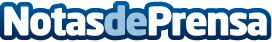 Revolución en publicidad con el video interactivo que permite incluso hacer comprasLa publicidad de vídeo siempre ha sido una forma importante de impactar a los usuarios con los contenidos y mensaje dinámicos de una forma clara y explícita, pero nunca se ha conseguido llevar esto a una interactividad más directa. En marzo de 2019, la firma Vidoomy ha presentado su nuevo formato, el cual permite una total interactividad con los usuarios en la publicidad del videoDatos de contacto:Antonio SimarroNota de prensa publicada en: https://www.notasdeprensa.es/revolucion-en-publicidad-con-el-video Categorias: Marketing Emprendedores E-Commerce Consumo http://www.notasdeprensa.es